PHILIPPIANS 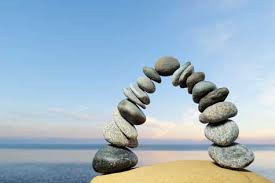 StabilityTherefore, my brothers and sisters, you whom I love and long for, my joy and crown, stand firm in the Lord in this way, dear friends! I plead with Euodia and I plead with Syntyche to be of the same mind in the Lord. 3 Yes, and I ask you, my true companion, help these women since they have contended at my side in the cause of the gospel, along with Clement and the rest of my co-workers, whose names are in the book of life.  Rejoice in the Lord always. I will say it again: Rejoice! 5 Let your gentleness be evident to all. The Lord is near. 6 Do not be anxious about anything, but in every situation, by prayer and petition, with thanksgiving, present your requests to God. 7 And the peace of God, which transcends all understanding, will guard your hearts and your minds in Christ Jesus. Finally, brothers and sisters, whatever is true, whatever is noble, whatever is right, whatever is pure, whatever is lovely, whatever is admirable—if anything is excellent or praiseworthy—think about such things. 9 Whatever you have learned or received or heard from me, or seen in me—put it into practice. And the God of peace will be with you.						 [Philippians 4:1-9]The Context: Joy and crown =Book of Life =Anxious =Think right – live right =RelationshipsPaul & Philippians:Euodia & Syntyche:Believers & Believers:Believers & the LordPrayerAdorationSupplicationAppreciation ThinkingTrueNoble & JustPure & LovelyAdmirable, excellent & praiseworthyLiving